  KАРАР                                      № 85  09 август 2016 йыл     О внесении изменений в постановление главы сельского поселения от 26.01.2016 № 20 «Об утверждении муниципальной программы «Противодействие коррупции в сельском поселении Качегановский сельсовет муниципального района Миякинский район Республики Башкортостан на 2016-2019 годы»В соответствии с п.10 Указа Президента РФ от 01.04.2016 №147 «О Национальном плане противодействия коррупции на 2016 - 2017 годы», руководствуясь Национальной стратегией противодействия коррупции, утвержденной Указом Президента Российской Федерации от 13.04.2010 № 460, и Национальным планом противодействия коррупции на 2016 - 2017 годы, а также в целях приведения правовых актов администрации сельского поселения Качегановский сельсовет муниципального района Миякинский район Республики Башкортостан в соответствии с действующим законодательством Республики Башкортостан и Российской ФедерацииПОСТАНОВЛЯЮ:Внести в муниципальную программу  соответствующие  корректировки.2. Изложить муниципальную программу «Противодействие коррупции в сельском поселении Качегановский сельсовет муниципального района Миякинский район Республики Башкортостан на 2016-2019 годы  в новой редакции(Приложение 1).3. Настоящее постановление вступает в силу со дня принятия и подлежит обнародованию на информационном стенде в здании Администрации сельского поселения и размещению на официальном сайте сельского поселения Качегановский сельсовет в сети Интернет.4. Контроль по исполнению настоящего решения оставляю за собой.  Глава сельского поселения                                    Г.Р.КадыроваБашkортостан Республикаhы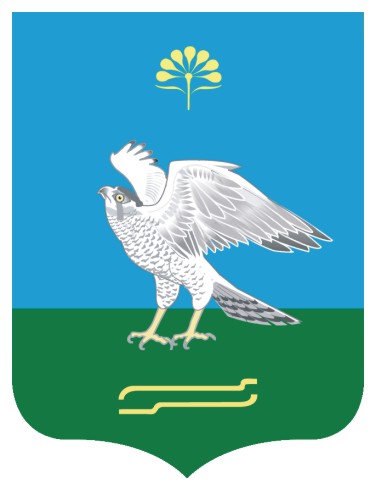 Миeкe районы муниципаль районыныn Кoсoгeн ауыл советы ауыл билeмehе 	ХакимиeтеАдминистрация сельского поселения Качегановский сельсовет муниципального района Миякинский район Республики БашкортостанБашkортостан РеспубликаhыМиeкe районы муниципаль районыныn Кoсoгeн ауыл советы ауыл билeмehе 	ХакимиeтеАдминистрация сельского поселения Качегановский сельсовет муниципального района Миякинский район Республики Башкортостан                  ПОСТАНОВЛЕНИЕ                    09 августа 2016 года